`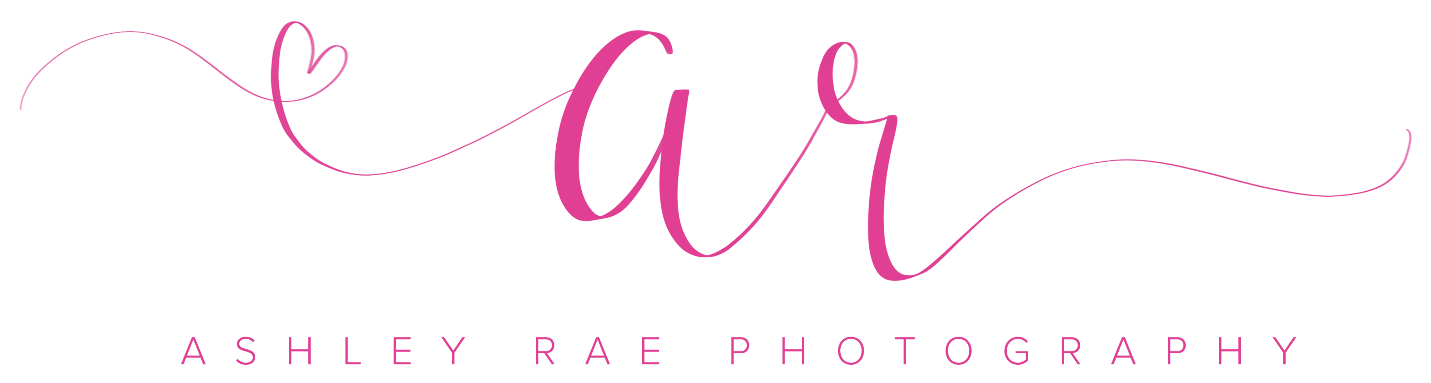 WEDDING DETAILS AND SHOT LISTOnce you have secured your booking with ASHLEY RAE PHOTOGRAPHY       please complete & return this form. Please remember to inform me of any address and telephone changes as soon as possible.WEDDING DETAILS AND ITINERARYWedding Date and Location: _____________________________________________Wedding Theme and / or Colors: __________________________________________Bride’s Name (Please Print): _____________________________________________Cell# : _______________________________________________________________Home #: _____________________________________________________________Email Address: ________________________________________________________Current Address: ______________________________________________________Address after Wedding: _________________________________________________Groom’s Name (Please Print): ____________________________________________Cell #: _______________________________________________________________Home #: _____________________________________________________________Email Address: ________________________________________________________Current Address: ______________________________________________________Address after Wedding: _________________________________________________Address where Bride will prepare: _________________________________________Photographer report to location and time: ___________________________________
________________________________________________________________________________________________________________________________________Address of Ceremony: __________________________________________________Time of Ceremony: ____________________________________________________Address of Reception: __________________________________________________Time of Cocktail Hour: __________________________________________________Time of Reception: _____________________________________________________Total number in wedding party: ___________________________________________Maid of Honor’s Name: _________________________________________________Best Man’s Name: _____________________________________________________Total Number of Groomsmen (Including Best Man): ___________________________Total Number of Bridesmaids (Including Maid of Honor): _______________________Number of flower girls and age(s): _________________________________________Number of ring bearers and age(s): ________________________________________Number of invited guests: _______________________________________________Does Bride &/or Groom have their own children who will be present?Yes 	NoIf yes, how many? _______________________________________________Location of formal photographs & time: _____________________________________Table Photographs:  YesNoPhotographer’s desired attire: ____________________________________________Any customs or traditions you want me to capture: ____________________________
____________________________________________________________________________________________________________________________________________________________________________________________________________________________________________________________________________________________________________________________________________________________________________________________________________________________________________________________________________________________Any family dynamics you’d like me to be aware of (divorced parents, etc.)? _________
____________________________________________________________________________________________________________________________________________________________________________________________________________________________________________________________________________________________________________________________________________________________________________________________________________________________________________________________________________________________Anything you would like me NOT to capture: _________________________________
____________________________________________________________________________________________________________________________________________________________________________________________________________________________________________________________________________________________________________________________________________________________________________________________________________________________________________________________________________________________Any SPECIAL candids or posed portraits that you’d like me to capture: ____________
____________________________________________________________________________________________________________________________________________________________________________________________________________________________________________________________________________________________________________________________________________________________________________________________________________________________________________________________________________________________Will Bride & Groom be seeing each other before the wedding ceremony?YesNoIf yes, will you be interested in doing a “first look”?YesNoGUIDELINES: Often there are special photography guidelines from the church/wedding venue. (For example, many Catholic churches do not allow the use of a flash or photos of certain rituals.) This is an extremely important question. PLEASE do not assume the answer to this question. Most couples assume there are no restrictions when there actually are. The best person to ask is the actual person performing the ceremony. It is important to know them ahead of time so we can discuss how they might affect your pictures.Are there any restrictions?YesNoIf so, what are they? ___________________________________________________
________________________________________________________________________________________________________________________________________________________________________________________________________________________________________________________________________________________________________________________________________________________________________________________________________________________________________________________________________________________________________________________________________________________________YOUR VIP LISTPlease list people who you want to be sure to have photographs of. This list should not include the bridesmaids, groomsmen, or parents of the Bride & Groom. It should include people like grandparents, aunts/uncles, god parents and out of town guests. If you have specific people that you would like a photo of or with, please designate someone in the wedding party or a family member to point those individuals out to the photographer.Name: ________________________________	Relation: ______________________Name: ________________________________	Relation: ______________________Name: ________________________________	Relation: ______________________Name: ________________________________	Relation: ______________________Name: ________________________________	Relation: ______________________Name: ________________________________	Relation: ______________________Name: ________________________________	Relation: ______________________Name: ________________________________	Relation: ______________________Name: ________________________________	Relation: ______________________Name: ________________________________	Relation: ______________________Name: ________________________________	Relation: ______________________Name: ________________________________	Relation: ______________________Name: ________________________________	Relation: ______________________Name: ________________________________	Relation: ______________________Name: ________________________________	Relation: ______________________Name: ________________________________	Relation: ______________________YOUR STYLEIdeally, approximately what percentage of final edits would be black & white? ________________ %Ideally, what percentage of each type of photography would you like? (Should total approx.. 100%)Candid / photojournalistc: ___________________%
Formal Posed Photography: _________________%
Wedding Details: __________________________%
Natural Portraiture: ________________________%OUR DEFINITIONSCandid / photojournalistic:  This avoids posed or prompted shots and captures the spontaneity of your wedding day. Moments are not created – they are captured. Photojournalism shows you the joy, emotion, and spontaneity of the day. Photographs are simple and immediate. An instant of life captured on film.Formal Posed Photography:  Individuals or groups of people are set up by the photographer in formal poses. The complete opposite of candid photography. This is typically the most traditional style of wedding photography and is very popular with older family members. The photos are quite formal but are very consistent. This would include posed portraits of the bride & groom, family, wedding attendants and prompted photos of the traditional “happenings” at your wedding.Wedding Details: A component of photojournalistic style. Captures small details that help you to truly remember the day – the beads of a dress, the swirls of frosting on the cake, the pearls on your ears, the blossoms of your flowers, artistic close ups of the rings, etc.Natural Portraiture: These are semi-posed, natural looking, casual portraits. Individuals or groups of people are brought together without the look of a formal set-up. This style gives a more relaxed, contemporary and fun look. RECEPTION MEALSince most weddings span one or even two mealtimes, you may choose to provide a meal for the photographer or have photographer leave the reception to obtain a meal. If you choose to have the photographer join your guests and you have assigned seating please assign us a table or location where we can easily get up and down to continue photography as needed. What would you prefer: _________________________________________________SHOT LIST: GETTING READYThe dress, veil, shoesBride in the dressing room, putting on finishing touchesPortraits of brideMother adjusting bride’s veilPortrait of mother & brideBride pinning on mother’s corsageBridesmaid getting readyAttendants helping bride with final preparationsBride pinning on father’s boutonniereGroom getting readyGroom pinning on mother’s corsageGroom pinning on father’s boutonniereGroom putting on tieGroom with best manGroom with ring bearerRing bearer pillow, invitation, BouquetBride & Groom first look (option)SHOT LIST: CEREMONYInside & Outside of VenueBride’s car arrivingBride & father waiting to enterGuests arriving / waiting at ceremony locationGroom, best man & groomsmenParents & Grandparents being seatedGroom enteringGroom, groomsmen, and officiant standing at the altarWedding party coming down the aisleRing bearer / flower girlFather giving away brideUnity candle, readings, vows, ringsLifting the veil and the kissBride & Groom coming down the aisleReceiving line at ceremony siteSHOT LIST: POSED PORTRAITSBride with bridesmaids & bride with groomsmenGroom with bridesmaids & groom with groomsmenBride with maid of honorGroom with best manBride & Groom with entire wedding partyBride with parents / grandparentsGroom with parents / grandparentsBride & Groom with parentsBride with siblingsGroom with siblingsBride & Groom with her / his immediate familySolo portraits of Bride & GroomBride & Groom togetherBride & Groom with officiantOther portraits as time allowsSHOT LIST: RECEPTIONTable settings, place cards, cake, foodGift table, guest book, ringsEntrance to receptionBlessings, toasts, speakers before the mealFirst dance of bride and groomBride dance with fatherGroom dance with motherBest man dancing with maid of honorBand or DJCouple cutting the cakeThrowing & catching the bouquetTossing & catching the garterSHOT LIST: CUSTOM_____________________________________________________________________________________________________________________________________________________________________________________________________________________________________________________________________________________________________________________________________________________________________________________________________________________________________________________________________________________________________________________________________________________________________________________________________________________________________________________________________________________________________________________________________________________________________________________________________________________________________________________________________________________________________________________________________________________________________________________________________________________________________________________________________________________________FINAL STEP: Thank you for filling out this form for me! This will help me in planning the photos for your wedding. Since every wedding is very different from the next, I want to make sure that you get everything you want out of the photos of your special day! Now, please send this form back to me by either email or regular mail at the contact info below. Please include a photo of the bride & groom together. I love putting faces to the names right away! Email: info@ashleyraephotosdbq.comMail:Ashley Rae Photography
1265 Thomas Place
Dubuque, IA 52001